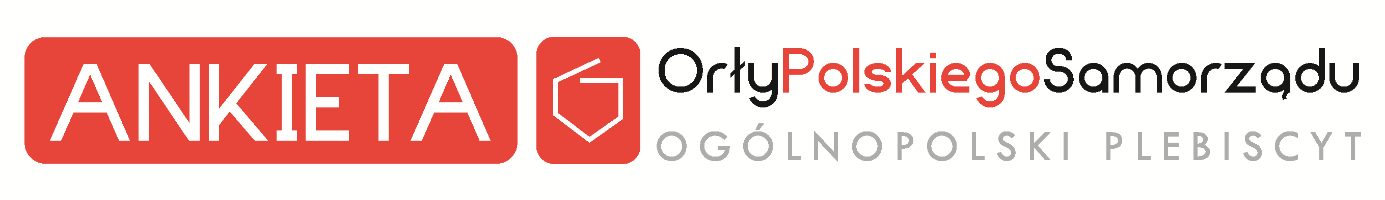 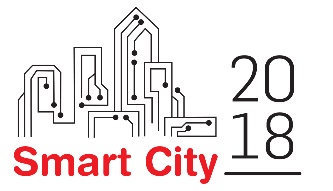 I. Informacje ogólne o gminie
...................................................................................................................................................................................pełna nazwa urzędu
...................................................................................................................................................................................ulica                                                               kod pocztowy                                                      miejscowość...................................................................................................................................................................................powiat							województwo
...................................................................................................................................................................................imię i nazwisko wójta/ burmistrza/ prezydenta miasta
...................................................................................................................................................................................tel/fax                                                                          e-mail                                                                   www

...................................................................................................................................................................................REGON                                                                                                       NIP...................................................................................................................................................................................obszar gminy w km2 ...................................................................................................................................................................................
liczba mieszkańców gminy...................................................................................................................................................................................liczba osób pracujących w urzędzie gminyOświadczam, iż wypełnione dane w ankiecie są prawdziwe.                                                                                                   ...............................................  podpis osoby upoważnionejdata, pieczęćProszę wymienić i opisać realizowane w ciągu ostatnich dwóch lat działania, inwestycje zmierzające do poprawy efektywności energetycznej, do generowania energii niskoemisyjnej oraz inicjatywy związane z edukacją ekologiczną. ……………………………………………………………………………………………………………………………………………………………………………………………………………………………………………………………………………………………………………………………………………………………………………………………………………………………………………………………………………………………………………………………………………………………………………………………………………………............................................………………………………………………………………………………………………………………………………………………………………………………………………………………………………………………………………………………………………………………………………………………………………………………………………

Proszę wymienić i opisać realizowane w ciągu ostatnich dwóch lat działania, inwestycje zmierzające do poprawy i optymalizacji sieci transportu i komunikacji miejskiej.…………………………………………………………………………………………………………………………………. ………………………………………………………………………………………………………………..……………….………………………………………………………………………………………………………………………………….………………………………………………………………………………………………………………………………….………………………………………………………………………………………………………………………………….………………………………………………………………………………………………………………………………….………………………………………………………………………………………………………………………………….………………………………………………………………………………………………………………………………….Proszę wymienić i opisać realizowane w ciągu ostatnich dwóch lat działania, inwestycje zmierzające do poprawy infrastruktury w mieście.……………………………………………………………………………………………………………………………………………………………………………………………………………………………………………………………………………………………………………………………………………………………………………………………………………………………………………………………………………………………………………………………………………………………………………………………………………………............................................………………………………………………………………………………………………………………………………………………………………………………………………………………………………………………………………………………………………………………………………………………………………………………………………Proszę wymienić i opisać realizowane w ciągu ostatnich dwóch lat działania, inwestycje dotyczące wykorzystywania inteligentnych systemów i technologii w zarządzaniu miastem.……………………………………………………………………………………………………………………………………………………………………………………………………………………………………………………………………………………………………………………………………………………………………………………………………………………………………………………………………………………………………………………………………………………………………………………………………………………............................................………………………………………………………………………………………………………………………………………………………………………………………………………………………………………………………………………………………………………………………………………………………………………………………………Proszę wymienić i opisać realizowane w ciągu ostatnich dwóch lat działania i inicjatywy umożliwiające udział obywateli i ich wpływ na kierunek rozwoju miasta, poziom partycypacji społecznej.
……………………………………………………………………………………………………………………………………………………………………………………………………………………………………………………………………………………………………………………………………………………………………………………………………………………………………………………………………………………………………………………………………………………………………………………………………………………............................................………………………………………………………………………………………………………………………………………………………………………………………………………………………………………………………………………………………………………………………………………………………………………………………………
Proszę wymienić i opisać realizowane w ciągu ostatnich dwóch lat działania dotyczące rozwoju edukacji w mieście.
……………………………………………………………………………………………………………………………………………………………………………………………………………………………………………………………………………………………………………………………………………………………………………………………………………………………………………………………………………………………………………………………………………………………………………………………………………………............................................………………………………………………………………………………………………………………………………………………………………………………………………………………………………………………………………………………………………………………………………………………………………………………………………Proszę wymienić i opisać inne realizowane w ciągu ostatnich dwóch lat działania
 i inwestycje mające wpływ na poprawę i jakość stylu życia mieszkańców.
……………………………………………………………………………………………………………………………………………………………………………………………………………………………………………………………………………………………………………………………………………………………………………………………………………………………………………………………………………………………………………………………………………………………………………………………………………………............................................………………………………………………………………………………………………………………………………………………………………………………………………………………………………………………………………………………………………………………………………………………………………………………………………8.Proszę wymienić i opisać realizowane w ciągu ostatnich dwóch lat działania i inwestycje mające wpływ na pobudzanie przedsiębiorczości i innowacyjności w mieście.……………………………………………………………………………………………………………………………………………………………………………………………………………………………………………………………………………………………………………………………………………………………………………………………………………………………………………………………………………………………………………………………………………………………………………………………………………………............................................………………………………………………………………………………………………………………………………………………………………………………………………………………………………………………………………………………………………………………………………………………………………………………………………OświadczenieOświadczamy, że przedstawione w niniejszej ankiecie informacje są zgodne z prawdą. Jednocześnie zobowiązujemy się do udostępnienia Radzie Programowej Plebiscytu wszelkich niezbędnych materiałów potwierdzających dane zawarte w ankiecie.data, pieczęć, podpis